Visita ao CIEnPNo dia 16 de novembro de 2022, o Dr. John Stuart, professor do King`s College de Londres visitou o CIEnP e proferiu uma palestra sobre “ Mechanisms of TRPA1-mediated analgesia”. O Professor Stuart trabalhou por mais de duas décadas como chefe da equipe de pesquisa pré-clínica na área de dor da empresa farmacêutica Novartis em Londres. O professor Stuart é reconhecido mundialmente como um grande pesquisador na área de dor , especialmente no desenvolvimento de pesquisa pré-clínica destinada ao desenvolvimento de novos analgésicos. 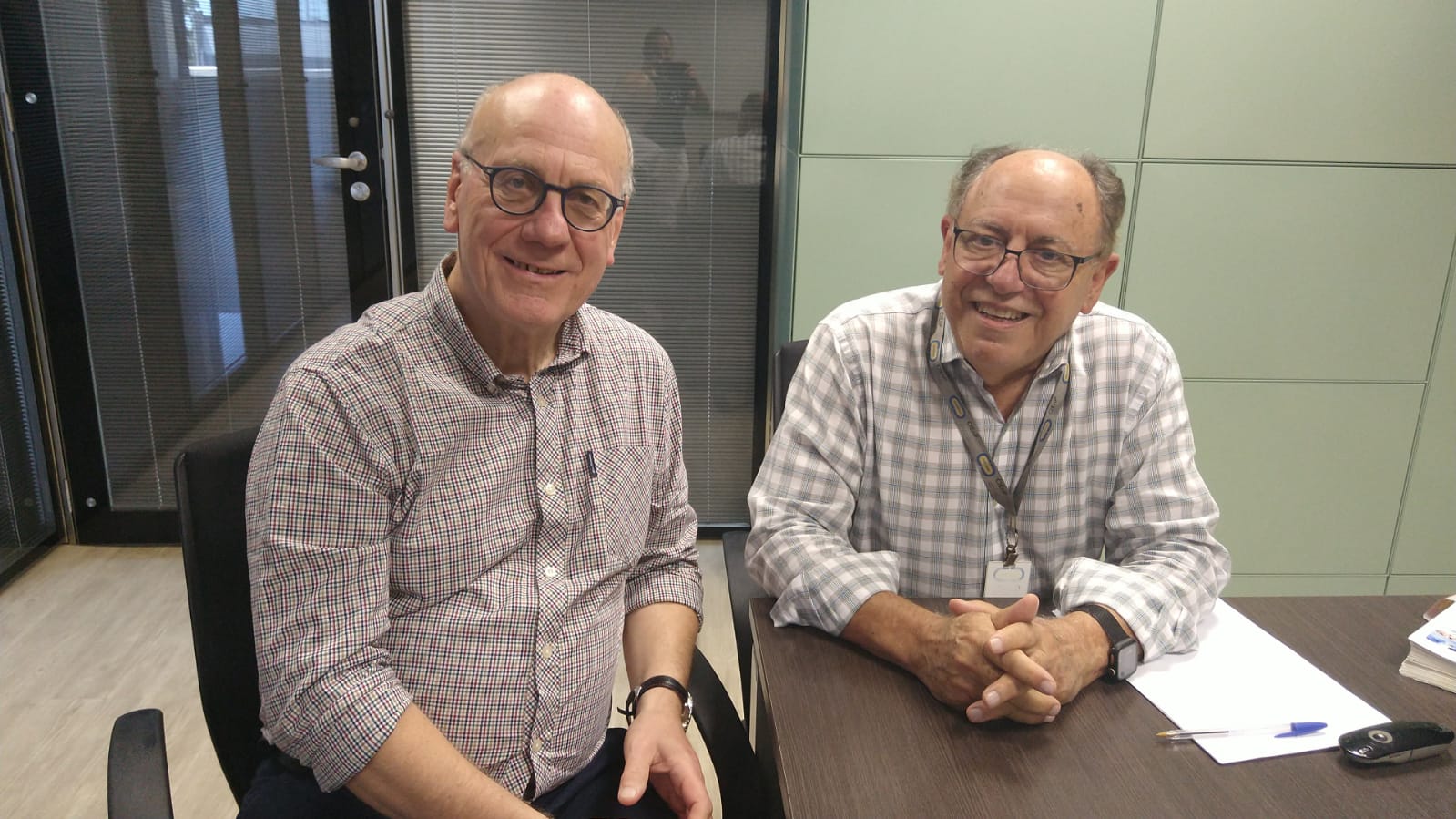 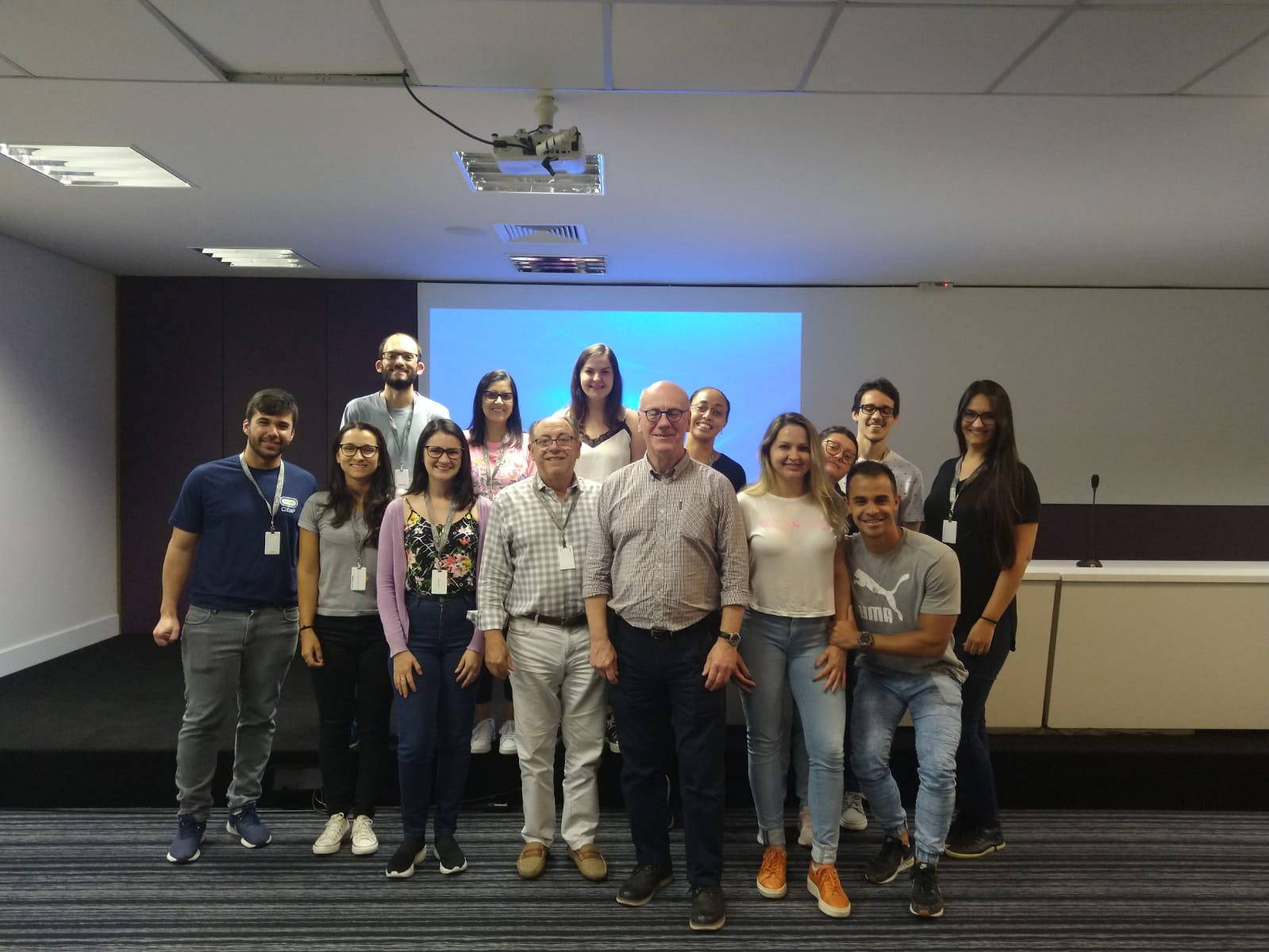 